Пояснительная записка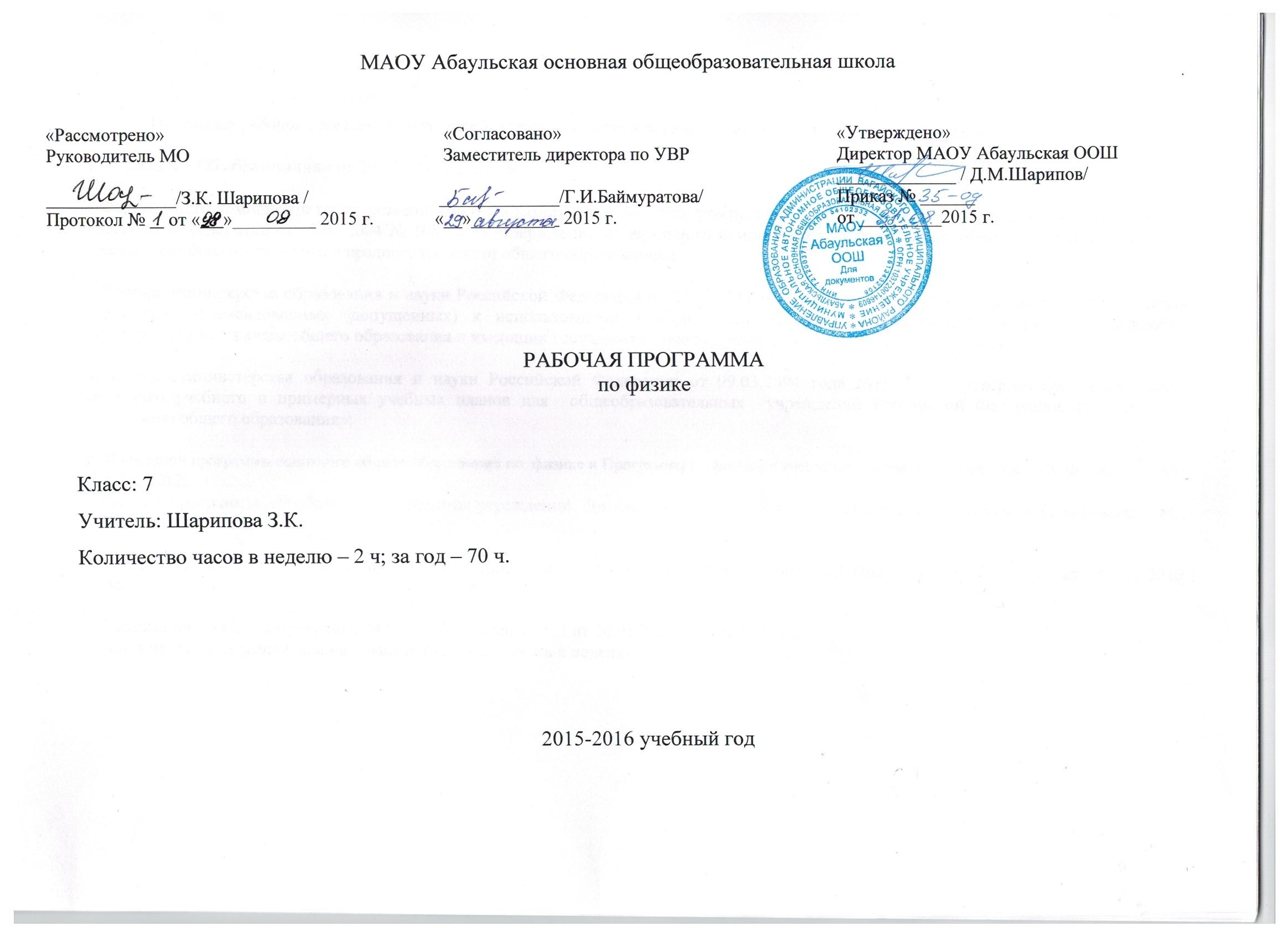               Настоящая рабочая программа по физике 7 класса для общеобразовательной школы составлена на основе: 1.Закона РФ «Об образовании» от 29.12.2013 № 273-ФЗ; 2.Федерального компонента государственного образовательного стандарта, утвержденного приказом Министерства образования и науки Российской Федерации от 05.03.2004 № 1089 «Об утверждении федерального компонента государственных образовательных стандартов начального общего, основного и среднего (полного) общего образования»;3.Приказа министерства образования и науки Российской Федерации от 27.12.2011 года №2885 «Об утверждении федерального перечня учебников, рекомендованных (допущенных) к использованию в образовательном процессе в образовательных  учреждениях, реализующих программы общего образования и имеющих государственную аккредитацию на 2012-2013 учебный год;4. Приказа министерства образования и науки Российской Федерации от 09.03.2004 года №1312 «Об утверждении федерального базисного учебного и примерных учебных планов для  общеобразовательных  учреждений Российской Федерации, реализующих программы общего образования»;5. Примерной программы основного общего образования по  физике и Программы по физике к учебному комплекту Перышкин А.В. Физика-7 – М.: Дрофа, 2012; «Рабочие программы для общеобразовательных учреждений. Физика 7-11 классы.» Автор – составитель программы: Г.Г. Телюкова, - М.: «Учитель», 2010 год; 6.Учебного плана МАОУ Абаульская ООШ, утвержденного директором МАОУ Абаульская ООШ приказом № 25 – од от 28 мая 2015 года.7.Положения о рабочей программе МАОУ Абаульская ООШ от 26.05.2014 года №25/1- одДанная программа рассчитана на 2 часа изучения предмета в неделю.Цели изучения физикиИзучение физики в образовательных учреждениях основного общего образования направлено на достижение следующих целей:общеобразовательных:умения самостоятельно и мотивированно организовывать свою познавательную деятельность (от постановки до получения и оценки результата); умения использовать элементы причинно-следственного и структурно-функционального анализа, определять сущностные характеристики изучаемого объекта, развернуто обосновывать суждения, давать определения, приводить доказательства;умения использовать мультимедийные ресурсы и компьютерные технологии для обработки и презентации результатов познавательной и практической деятельности;умения оценивать и корректировать свое поведение в окружающей среде, выполнять экологические требования в практической деятельности и повседневной жизни.предметно-ориентированных:понимать возрастающую роль науки, усиление взаимосвязи и взаимного влияния науки и техники, превращения науки в непосредственную производительную силу общества: осознавать взаимодействие человека с окружающей средой, возможности и способы охраны природы;развивать познавательные интересы и интеллектуальные способности в процессе самостоятельного приобретения физических знаний с использований различных источников информации, в том числе компьютерных;воспитывать убежденность в позитивной роли физики в жизни современного общества, понимание перспектив развития энергетики, транспорта, средств связи и др.; овладевать умениями применять полученные знания для получения разнообразных физических явлений;применять полученные знания и умения для безопасного использования  веществ и механизмов в быту, сельском хозяйстве и производстве, решения практических задач в повседневной жизни, предупреждения явлений, наносящих вред здоровью человека и окружающей среде.Программа направлена на реализацию личностно-ориентированного, деятельностного, проблемно-поискового подходов; освоение учащимися интеллектуальной и практической деятельности.Общая характеристика учебного предметаФизика как наука о наиболее общих законах природы, выступая в качестве  учебного предмета в школе, вносит существенный вклад в систему знаний об окружающем мире. Она раскрывает роль науки в экономическом и культурном развитии общества, способствует формированию современного научного мировоззрения. Для решения задач формирования основ научного мировоззрения, развития интеллектуальных способностей и познавательных интересов  школьников в процессе изучения физики основное внимание следует уделять не передаче суммы готовых знаний, а знакомству с методами научного познания окружающего мира, постановке проблем, требующих от учащихся самостоятельной деятельности по их разрешению. Ознакомление школьников с методами научного познания предполагается проводить при изучении всех разделов курса физики, а не только при изучении специального раздела «Физика и физические методы изучения природы».Гуманитарное значение физики как составной части общего образовании состоит в том, что она вооружает школьника научным методом познания, позволяющим получать объективные знания об окружающем мире.Знание физических законов необходимо для изучения химии, биологии, физической географии, технологии, ОБЖ.Курс физики в примерной программе основного общего образования структурируется на основе рассмотрения различных форм движения материи в порядке их усложнения: механические явления, тепловые явления, электромагнитные явления, квантовые явления. Физика в основной школе изучается на уровне рассмотрения явлений природы, знакомства с основными законами физики и применением этих законов в технике и повседневной жизни. Место предмета в учебном плане        В соответствии с учебным планом МАОУ «Абаульская ООШ» данная программа рассчитана на преподавание курса физики в 7 классе в объеме 2 часов в неделю, всего 70 часов.Требования к уровню  подготовки учащихся 7 классаВ результате изучения физики ученик должензнать/понимать:смысл понятий: физическое явление, физический закон, вещество, взаимодействие;смысл физических величин: путь, скорость, масса, плотность, сила, давление, импульс, работа, мощность, кинетическая энергия, потенциальная энергия, коэффициент полезного действия, внутренняя энергия, температура;смысл физических законов: Паскаля, Архимеда, механической энергии;уметь:описывать и объяснять физические явления: равномерное прямолинейное движение, передачу давления жидкостями и газами, плавание тел, диффузию;использовать физические приборы и измерительные инструменты для измерения физических величин: расстояния, промежутка времени, массы, силы, давления, температуры; представлять результаты измерений с помощью таблиц, графиков и выявлять на этой основе эмпирические зависимости: пути от времени, силы упругости от удлинения пружины, силы трения от силы нормального давления;выражать результаты измерений и расчетов в единицах Международной системы;приводить примеры практического использования физических знаний о механических  явлениях; решать задачи на применение изученных физических законов;осуществлять самостоятельный поиск информации естественнонаучного содержания с использованием различных источников (учебных текстов, справочных и научно-популярных изданий, компьютерных баз данных, ресурсов Интернета), ее обработку и представление в разных формах (словесно, с помощью графиков, математических символов, рисунков и структурных схем);использовать приобретенные знания и умения в практической деятельности и повседневной жизни:для обеспечения безопасности в процессе использования транспортных средств, электробытовых приборов, электронной техники;контроля за исправностью электропроводки, водопровода, сантехники и газовых приборов в квартире;рационального применения простых механизмов.Содержание тем учебного предмета ( 70 часов)Физика и физические методы изучения природыФизика – наука о природе. Наблюдение и описание физических явлений. Физические приборы. Физические величины и их измерение. Погрешности измерений. Международная система единиц. Физический эксперимент и физическая теория. Физические модели. Роль математики в развитии физики. Физика и техника. Физика и развитие представлений о материальном мире.Демонстрации:Примеры механических, тепловых, электрических, магнитных и световых явлений.Физические приборы.Лабораторные работы и опыты:Определение цены деления шкалы измерительного прибора*.Измерение размеров малых тел.Измерение объема жидкости и твердого тела.Механические явления Механическое движение. Траектория. Путь. Прямолинейное равномерное движение. Скорость равномерного прямолинейного движения. Методы измерения расстояния, времени и скорости. Неравномерное движение. Графики зависимости пути и скорости от времени Явление инерции. Масса тела. Плотность вещества. Методы измерения массы и плотности. Взаимодействие тел. Сила. Правило сложения сил. Сила упругости. Методы измерения силы. Сила тяжести. Вес тела. Сила трения. Условия равновесия рычага.  Работа. Мощность. Кинетическая энергия. Потенциальная энергия взаимодействующих тел. Закон сохранения механической энергии. Простые механизмы. Коэффициент полезного действия. Методы измерения энергии, работы и мощности. Давление. Атмосферное давление. Методы измерения давления. Закон Паскаля. Гидравлические машины. Закон Архимеда. Условие плавания телДемонстрации:Равномерное прямолинейное движение.Явление инерции.Взаимодействие тел.Зависимость силы упругости от деформации пружины.Сложение сил.Сила трения.Превращения механической энергии из одной формы в другую.Зависимость давления твердого тела на опору от действующей силы и площади опоры.Обнаружение атмосферного давления. Измерение атмосферного давления барометром-анероидом.Закон Паскаля.Гидравлический пресс.Закон Архимеда.Простые механизмы.Лабораторные работы и опыты:Измерение массы тела на рычажных весах.Определение плотности вещества твердого тела.Градуирование пружины и измерение сил динамометром.Исследование зависимости силы тяжести от массы тела.Исследование зависимости силы упругости от удлинения пружины. Измерение жесткости пружины.Исследование силы трения скольжения. Измерение коэффициента трения скольжения.Исследование условий равновесия рычага.Определение КПД при подъеме тела по наклонной плоскости.Измерение мощности.Определение выталкивающей силы, действующей на погруженное в жидкость тело.Выяснение условий плавания тел.Тепловые явленияСтроение вещества. Тепловое движение атомов и молекул. Броуновское движение. Диффузия.  Взаимодействие частиц вещества. Модели строения газов, жидкостей и твердых тел и объяснение свойств вещества на основе этих моделей. Тепловое движение. Тепловое равновесие. Температура и ее измерение. Связь температуры со средней скоростью теплового хаотического движения частиц.Демонстрации:Сжимаемость газов.Диффузия в газах и жидкостях.Модель броуновского движения.Сохранение объема жидкости при изменении  формы сосуда.Принцип действия термометра.Учебно-тематический  план по физике7 класс ( 70 ч. в год)Материально-техническое обеспечение учебного предмета.Основная литература:А.В. Перышкин.  Физика, 7 класс: Учебник для общеобразовательных учреждений. М.: Дрофа,  2012 г.«Рабочие программы для общеобразовательных учреждений. Физика 7-11 классы.» Автор – составитель программы: Г.Г. Телюкова, - М.: «Учитель», 2010 год; Дополнительная литература:Сборник задач по физике. 7-9 класс / Составитель В.И  Лукашик, М.: Просвещение 2003 г. (в календарно-тематическом планировании сокращенно - Л)Сборник задач по физике: 7 – 9 кл.: к учебникам А.В. Перышкина и др. / А.В. Перышкин; Сост. Н.В. Филонович. – М.: Издательство «Экзамен»,2010гКирик. Л.А. Физика-7. Разноуровневые самостоятельные и контрольные работы.- М.: Илекса, .Марон  А.Е., Марон Е.А. Физика. 7 класс: учебно-методическое пособие. М.: Дрофа,   2009 г.Поурочные разработки по физике к учебникам А.В.Перышкина; С.В.Громова, Н.А.Родиной. 7 класс.-Москва. «ВАКО», 2010г.Физика. 7 класс: поурочные планы по учебнику А.В.Перышкина. авт.-сост. А.В.Шевцов.-Волгоград: Учитель,2010г.Физика. 7 класс: Дидактические карточки-задания, М.А.Ушаков, К.М.Ушаков. Москва. Дрофа. 2009г.Физика. 7 класс: Дидактические материалы. А.Е.Марон, Е.А.Марон. Москва. Дрофа. 2009г.В. А. Орлов Тематически тесты по физике 7 классы (М.: Вербум-М, 2009) Н. В. Ильина Тематический контроль по физике 7 класс (М.: Интеллект – центр, 2011)Шевцов В.А. Дидактический материал по физике (разрезные карточки для индивидуальной работы). 7 класс. – Волгоград: Издательство «Учитель», 2002 г Календарно–тематический план. Физика. 7 класс№ темыНазвание темыКоличество часовКоличество к / работ1Введение3-2Первоначальные сведения о строении вещества713Взаимодействие тел2014Давление твердых тел, жидкостей и газов.2115Работа.  Мощность. Энергия1516Повторение.417Всего705№Название раздела, темы, урокаТребования к уровню подготовки учащихсяКол-во часовТип урокаОсновные терминыД.з.Дата проведенияДата проведения№Название раздела, темы, урокаТребования к уровню подготовки учащихсяКол-во часовТип урокаОсновные терминыД.з.ПланФактIФизика и физические методы изучения природыФизика и физические методы изучения природы31ТБ в кабинете. Физика – наука о природе. Понятие физического тела, вещества, материи, явления, законаФизика – наука о природе. Наблюдение и описание физических явлений. Физические приборы. Физические величины и их измерение. Физический эксперимент и физическая теория. Физика и техника. Погрешность измерений. Международная система единиц. Физические законы. Роль физики в формировании научной картины мира1Комбинированный урокТело, вещество, материя§ 1, 2, 3.Л. № 5, 122Физические величины. Измерение физических величин. Система единицФизика – наука о природе. Наблюдение и описание физических явлений. Физические приборы. Физические величины и их измерение. Физический эксперимент и физическая теория. Физика и техника. Погрешность измерений. Международная система единиц. Физические законы. Роль физики в формировании научной картины мира1Комбинированный урокФизические величины. Система СИ.Измерение и точность измерения. Цена деления§ 4, 5; Л. № 25; подг. к л.р.3Лабораторная работа № 1 «Определение цены деления шкалы измерительного прибора»Методы определения цены деления шкал измерительных приборов1Формирование практических умений§ 6, составить кроссвордIIПервоначальные сведения о строении веществаПервоначальные сведения о строении вещества74Строение вещества. Молекулы Строение вещества1Комбинированный урокСтроение вещества.Молекулы и атомы§ 7, 8. Л. № 53, 54, подг. к л.р.5Лабораторная работа № 2 «Измерение размеров малых тел»Методы измерения размеров малых тел1Формирование практических умений6Диффузия в газах, жидкостях и твердых телах. Скорость движения молекул и температура телаДиффузия. Тепловое движение атомов и молекул. Броуновское движение1Комбинированный урокДиффузия§ 9, задание 2(1). Л. № 667Взаимное притяжение и отталкивание молекулВзаимодействие частиц вещества1Комбинированный урокВзаимное притяжение и отталкивание молекул§ 10, упр. 2(1). Л. № 74, 808Три состояния веществаМодели строения газов, жидкостей и твердых тел1Комбинированный урок§ 119Различие в молекулярном строении твердых тел, жидкостей и газовМодели строения газов, жидкостей, твердых тел и объяснение различий в молекулярном строении на основе этих моделей1Комбинированный урокСвойства и различия во внутреннем строении твердых тел, жидкостей и газов§ 12.Л. № 65, 67, 77-7910Контрольная работа № 1 по теме «Первоначальные сведения о строении вещества»1Урок контроляIIIВзаимодействие телВзаимодействие тел2011Механическое движение. Понятие материальной точки. Чем отличается путь от перемещенияМеханическое движение. Траектория. Путь. Прямолинейное равномерное движение1Урок изучения новых знанийМеханическое движение§ 13, задание № 4.Л. № 99, 101, 10312Скорость тела. Равномерное и неравномерное движениеСкорость прямолинейного равномерного движения1Комбинированный урокРавномерное и неравномерное движение.Скорость прямолинейного равномерного движения. Единицы скорости§ 14, 15.Упр. 4(1,4)13Расчет скорости, пути и времени движенияМетоды измерения расстояния, времени, скорости1Урок закрепления знаний§ 16.Упр. 5(2,4)14Расчет скорости, пути и времени движенияМетоды измерения расстояния, времени, скорости1Урок закрепления знаний§ 1615Инерция Инерция. Неравномерное движение1Комбинированный урокИнерция§ 1716Взаимодействие телВзаимодействие тел1Комбинированный урокВзаимодействие тел§ 18.Л. № 207, 20917Масса тела. Единицы массыМасса тела. Устройство и принцип действия весов1Комбинированный урокМасса тела. Единицы массы§ 19, 20, подготовка к л.р.18Лабораторная работа № 3 «Измерение массы тела на рычажных весах»Методы измерения массы тела1Формирование практических уменийПовторить §19, 20.Упр. 6(1,3)19Плотность веществаПлотность вещества1Комбинированный урокПлотность.Плотность вещества§ 21.Л. № 265, подготовка к л.р. № 4, 520Лабораторные работы № 4,5 «Измерение V тв. тела», «Определение ρ тв. тела»Методы измерения объёма и плотности тела1Формирование практических уменийПовторить §21.Упр. 7(1,2)21Расчет массы и объема тела по его плотности Расчет массы и объема тела по его плотности, решение задач 1Урок закрепления знаний§ 2222Расчет массы и объема тела по его плотности Расчет массы и объема тела по его плотности, решение задач 1Урок закрепления знанийУпр. 8(3,4), повторить формулы, подготовка к к.р.23Сила. Сила – причина изменения скоростиВзаимодействие тел. Сила1Комбинированный урокСила. Единицы силы§ 2324Явление тяготения. Сила тяжестиСила тяжести1Комбинированный урокСила тяжести.Явление тяготения. Сила тяжести на других планетах§ 2425Сила упругости. Вес телаСила упругости и вес1Комбинированный урокСила упругости§ 25, 26.Л. № 328, 333, 33426Единицы силы. Связь между силой и массой телаЕдиницы силы. Связь между силой и массой тела. Вес тела1Комбинированный урокЗакон Гука. Динамометр§ 27, упр. 9(1,3), подготовка к л.р.27Лабораторная работа № 6 «Динамометр. Градуирование пружины»Метод измерения силы1Формирование практических умений§ 28, упр. 10(1,3)28Графическое изображение силы. Сложение силСложение сил1Урок закрепления знанийСложение сил. Равнодействующая сила§ 29, упр. 11(2,3)29Сила трения. Трение покоя. Роль трения в техникеСила трения1Урок изучения новых знанийСила трения.Трение покоя.Трение в природе и технике. Подшипники.§ 30-32, написать эссе о роли трения в быту и природе30Контрольная работа № 2 по теме «Взаимодействие тел»1Урок контроляIVДавление твёрдых тел, жидкостей и газовДавление твёрдых тел, жидкостей и газов2131Давление. Способы уменьшения и увеличения  давленияДавление1Урок изучения новых знанийДавление. Единицы давления.Способы увеличения и уменьшения давления§ 33, 34.Упр. 12(2,3), упр. 13, задание 632Давление газаДавление1Комбинированный урок§ 35.Л. № 464, 47033Давление газа. Повторение понятий «плотность», «давление»Давление, плотность газа1Урок закрепления знанийДавление газа§ 35.Л. № 47334Закон ПаскаляДавление. Закон Паскаля1Комбинированный урок§ 36.Упр. 14(4), задание 735Давление в жидкости и газе. Расчет давления жидкости на дно и стенки сосудаРасчет давления жидкости на дно и стенки сосуда1Комбинированный урокДавление в жидкости и газе. Расчет давления жидкости на дно и стенки сосуда§ 37, 38.Л. № 474, 476.Упр. 15(1)36Давление. Закон ПаскаляДавление. Закон Паскаля1Урок закрепления знанийПередача давления жидкостями и газами. Закон ПаскаляПовторить § 37, 38.Л. № 504-50737Сообщающиеся сосуды, применение. Устройство шлюзов, водомерного стеклаСообщающиеся сосуды. Применение. Устройство шлюзов, водомерного стекла. Гидравлические машины1Комбинированный урокСообщающиеся сосуды§ 39, задание 9(3)38Вес воздуха. Атмосферное давление. Причины появления атмосферного давленияАтмосферное давление1Комбинированный урокВес воздуха. Атмосферное давление§ 40, 41.Упр. 17, 18, задание 1039Измерение атмосферного давленияМетоды измерения атмосферного давления. Опыт Торричелли1Комбинированный урокИзмерение атм. давления. Опыт Торричелли§ 42, дополнительно § 7, упр. 19(3,4), задание 1140Барометр-анероид. Атмосферное давление на различных высотахМетоды измерения атмосферного давления1Комбинированный урок§ 43, 44, упр. 20, упр. 21(1,2)41Манометры. Гидравлический прессМанометры и прессы1Комбинированный урокБарометры. Манометры§ 45, дополнительно § 46, 4742Действие жидкости и газа на погруженное в них телоЗакон Архимеда. Действие жидкости и газа на погруженное в них тело1Комбинированный урокДействие жидкости и газа на погруженное в них тело§ 48, упр. 19(2)43Архимедова силаЗакон Архимеда. Действие жидкости и газа на погруженное в них тело1Комбинированный урокАрхимедова сила.Легенда об Архимеде.Закон Архимеда§ 49, подготовка к л.р.44Лабораторная работа № 7 «Определение выталкивающей силы, действующей на погруженное в жидкость тело»Закон Архимеда1Формирование практических уменийПовторить §49, упр. 24(2,4)45Плавание телУсловие плавания тел1Комбинированный урок§ 50, упр. 25(3-5)46Плавание телЗакон Архимеда1Урок закрепления знанийПлавание телЛ. № 605, 611, 61247Плавание судовЗакон Архимеда1Комбинированный урок§ 5148ВоздухоплаваниеЗакон Архимеда1Урок изучения новых знаний§ 52.Упр. 2649ВоздухоплаваниеЗакон Архимеда1Урок закрепления знанийВоздухоплаваниеУпр. 28(2)50Повторение вопросов: архимедова сила, плавание тел, воздухоплаваниеДавление. Закон Паскаля. Атмосферное давление. Методы измерения атмосферного давления. Закон Архимеда1Повторительно-обобщающий урокВоздухоплавание и повторение темыЗадание 16, подготовка к к.р.51Контрольная работа № 3 по теме  «Давление твёрдых тел, жидкостей и газов»Давление. Закон Паскаля. Атмосферное давление. Методы измерения атмосферного давления. Закон Архимеда1Урок контроляVРабота и мощность. Энергия телРабота и мощность. Энергия тел1552РаботаРабота1Урок изучения новых знанийМеханическая работа.Мех. работа. Единицы работы§ 53.Упр. 28(3,4)53МощностьМощность1Комбинированный урок§ 54.Упр. 29(3-6)54Мощность и работаМощность и работа1Урок проверки знаний и уменийМеханическая мощность.Мощность. Единицы мощности55РычагиВиды рычагов, их применение1Урок изучения новых знаний§ 55, 56.Л. № 736.Задание 1856Момент силыМомент силы, правило моментов1Комбинированный урокРычаг. Момент силы§ 57, подготовка к л.р., упр. 30(2)57Лабораторная работа № 8 «Выяснение условий равновесия рычага»Практическое исследование условий равновесия рычага1Формирование практических умений§ 58, упр. 38(1,3,4)58Блоки. Золотое правило механикиБлоки. Золотое правило механики1Комбинированный урокБлок. Простые механизмы.Блок и система блоков§ 59, 60.Упр. 31(5)59Золотое правило механики Простые механизмы. Коэффициент полезного действия1Урок повторения и обобщенияЗолотое правило механикиПовторить § 59, 60. Подготовиться к л.р.Л. № 70660Лабораторная работа № 9 «Определение КПД при подъеме тела по наклонной плоскости»Использование тела для определения КПД наклонной плоскости1Формирование практических умений§ 6161Энергия. Потенциальная и кинетическая энергия. Закон сохранения энергииКинетическая энергия. Потенциальная энергия взаимодействующих тел. 1Комбинированный урокЭнергия§ 62, 63.Упр. 32(1,4)62Превращение одного вида механической энергии в другойЗакон сохранения механической энергии. Методы измерения работы, мощности, энергии1Комбинированный урокПотенциальная энергия.Кинетическая энергия§ 64.Л. № 79763Превращение одного вида механической энергии в другойЗакон сохранения механической энергии. Методы измерения работы, мощности, энергии1Урок повторения и обобщения материалаЗакон сохранения механической энергииПодготовка к контрольной работе64Подготовка к контрольной работе165Контрольная работа № 4 по теме «Работа и мощность. Энергия»1Урок контроля66Строение веществ, их свойстваБазовые понятия1Урок обобщения и систематизации знанийАнализ контрольной работы, работа над ошибкамиVIПовторениеПовторение467-69Взаимодействие телБазовые понятия3Уроки обобщения и систематизации знанийПовторение § 13-6470Итоговая контрольная 
работа № 51Урок контроля